Уважаемые должники!Срок сдачи работ по  многогранникам и телам вращения  был ограничен 24 апреля. Срочно сдать работы.  Тема «Простейшие фигуры. Параллельность в пространстве».Не забудьте отправить домашнее задание по информатикеПознакомьтесь с теоретическим материалом этого файлаОтветьте на вопросы теста из данного файлаДо 30 апреля пришлите ответы на вопросы теста на почту spiolvich@yandex.ru . Не забудьте указывать ФИ и группуТеоретические сведения.Стереометрия — это раздел геометрии, в котором изучаются свойства фигур в пространстве. Слово «стереометрия» происходит от греческих слов «στερεοσ» — объемный, пространственный и «μετρεο» — измерять. Простейшие фигуры в пространстве: точка, прямая, плоскость. Аксиомы стереометрии и их следствия Взаимное расположение прямой и плоскости в пространстве Параллельность прямой и плоскости Взаимное расположение   плоскостей  в  пространстве.Параллельность плоскостей в пространстве.Задачи для аудиторной и самостоятельной  работы студентов.П А Р А Л Л Е Л Ь Н О С Т Ь  П Р Я М Ы Х  И  П Л О С К О С Т Е Й1. Каким может быть взаимное расположение прямых а и b, если прямая а лежит в плоскости α, а прямая b параллельна этой плоскости.А) Параллельны или пересекаются;     б) скрещиваются или пересекаются;     в) параллельны или скрещиваются;    г) определить нельзя;                                          д) совпадают.2. Прямая а параллельна плоскости α. Какое из следующих утверждений верно?А) Прямая а параллельна любой прямой, лежащей в плоскости α; б) прямая а не пересекает ни одну прямую, лежащую в плоскости α;в) прямая а скрещивается со всеми прямыми, лежащими в плоскости α;г) прямая а имеет общую точку с плоскостью α;д) прямая а  лежит в плоскости α;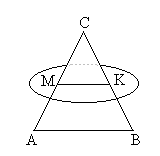 3. Даны треугольник АВС и плоскость α, причем АВ║α, АС║α, тогда прямая ВС и плоскость α: а) Параллельны;                          б) пересекаются;     в) прямая лежит в плоскости;    г) определить нельзя;                                          д) другой ответ.4. Выберите верное утверждение.А) Если одна из двух параллельных прямых параллельна данной плоскости, то другая прямая также параллельна данной плоскости;б) если одна из двух параллельных прямых пересекает данную плоскость, то другая прямая также пересекает эту плоскость;в) если две прямые параллельны третьей прямой, то они пересекаются;г) если прямая и плоскость не имеют общих точек, то прямая лежит в плоскости;д) прямая и плоскость называются скрещивающимися, если они не имеют общих точек.5.  Прямая а параллельная прямой b и плоскости α. Выберите верное утверждение.А) Прямая b параллельна плоскости α; б) прямая b лежит в плоскости α; в) прямая b пересекает плоскость α; г) прямая b лежит в плоскости α или параллельна ей; д) прямая b скрещивается с плоскостью α; 6. На сторонах АВ и АС треугольника АВС взяли соответственно точки D и Е так, что DE = 5 см, BD : DA = 2 : 3, провели плоскость через точки В и С параллельно к отрезку DE. Найдите длину отрезка ВС.А) 7,5 см;     б) см;     в) 15 см;     г) определить нельзя;     д) 4,6 см.Плоскость. 
Представление о плоскости дает гладкая поверхность стола или стены. Плоскость как геометрическую фигуру следует представлять себе простирающейся неограниченно во все стороны.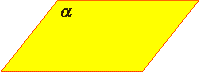 На рисунках плоскости изображаются в виде параллелограмма или в виде произвольной области и обозначаются греческими буквами α, β, γ и т.д. Точки А и В лежат в плоскости β (плоскость β проходит через эти точки), а точки M, N, P не лежат в этой плоскости. Коротко это записывают так: А ∈ β, B ∈ β, 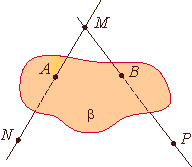 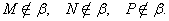 Аксиома 1. 
Через любые три точки, не лежащие на одной прямой, проходит плоскость, и притом только одна.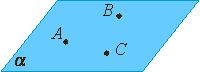 Аксиома 2. 
Если две точки прямой лежат в плоскости, то все точки прямой лежат в этой плоскости. (Прямая лежит на плоскости или плоскость проходит через прямую).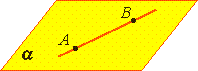 Аксиома 3. 
Если две различные плоскости имеют общую точку, то они имеют общую прямую, на которой лежат все общие точки этих плоскостей.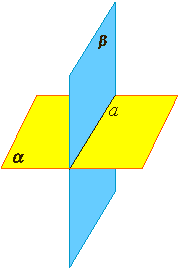 Прямая принадлежит плоскостиПрямая параллельна плоскостиПрямая пересекает  плоскость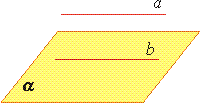 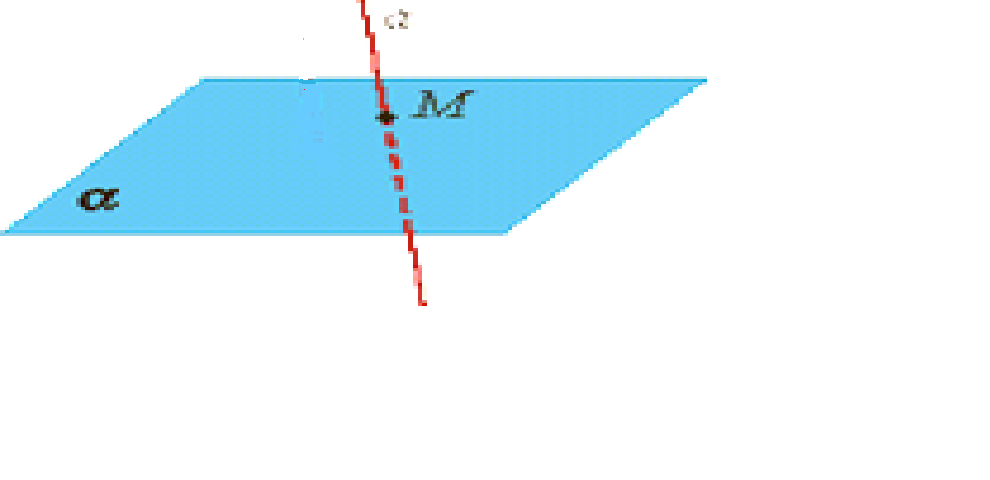 Прямая принадлежит плоскости, если имеет с ней бесконечное множество общих точекПрямая параллельна плоскости, если не имеет с ней общих точекПрямая пересекает плоскость, если имеет с ней одну общую точкуb€αa||αa∩α=MПризнак параллельности прямой и плоскостиСвойства параллельных прямой и плоскостиСвойства параллельных прямой и плоскостиЕсли прямая, не лежащая в данной плоскости, параллельна какой-нибудь прямой, лежащей в этой плоскости, то она параллельна данной плоскостиЕсли плоскость проходит через данную прямую, параллельную другой плоскости, и пересекает эту плоскость, то линия пересечения плоскостей параллельна данной прямой. Если одна из двух параллельных прямых параллельна данной плоскости, то другая прямая либо также параллельна данной плоскости, либо лежит в этой плоскости.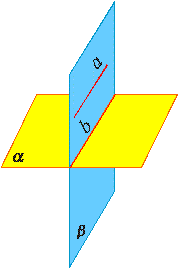 Если a₵α,  b€α и a||b, то a||α. Если a€β и a||α  и β∩α=b, то a||bЕсли a||b, a||α, то b||α или b€α.Плоскости пересекаютсяПлоскости параллельны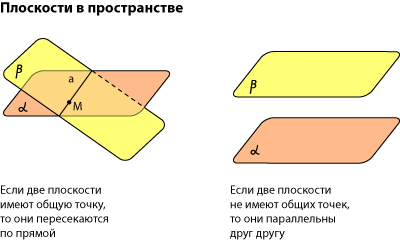 α∩β=а α||βПризнак параллельности плоскостейСвойства параллельных плоскостейСвойства параллельных плоскостей.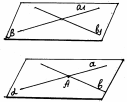 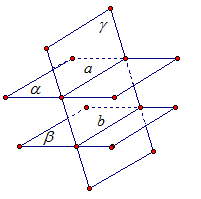 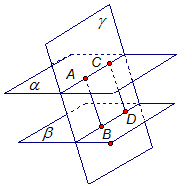 Если две пересекающиеся прямые, лежащие в одной плоскости, соответственно параллельны двум прямым, лежащим в другой плоскости, то такие плоскости параллельныЕсли две параллельные плоскости пересечены третьей, то линии их пересечения параллельны.Отрезки параллельных прямых, заключенные между параллельными плоскостями, равны.